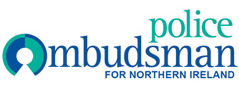 EQUALITY SCREENING REPORT January 2014 – March 2014Screening decisionNo screening required this quarter.1.‘Screened in’ with Equality Impact Assessment2.‘Screened out’ with mitigation3.‘Screened out’ without mitigationPolicy TitlePolicy AimScreening decision